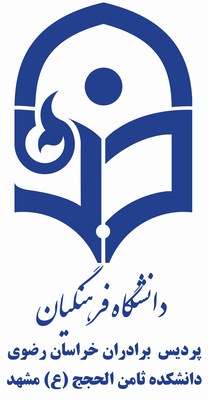 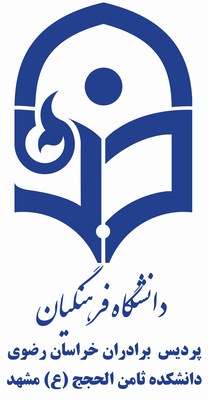                                                                       باسمه تعالي                                                                        دانشگاه فرهنگيان  مرکز دانشگاهی ثامن الحجج(ع) مشهدفرم درخواست ثبت نام دوره آموزشی شایستگی های حرفه ای معلمی (ماده 28)الف : مشخصات شناسنامه اي دانشجو1- نام: 		                  2- نام خانوادگي:		            3- نام پدر:4- تاریخ تولد   /    /   13        5- شماره شناسنامه :                            6-محل صدور شناسنامه :		 7-محل تولد :	                 8- شماره كد ملي 		          9- جنس :  10- تابعيت:                        11- دين:                                          12- مذهب :ایمیل :                  ب : سوابق تحصيلي : 1- براساس آخرين مدرك تحصيلي فارغ التحصيل                             در رشته                              مي باشم.2- اداره محل خدمت : استان : 			شهر : 		         منطقه / ناحيه : 3- تلفن اداره محل خدمت : 			4- آدرس اداره محل خدمت:                               5-تلفن همراه: پ : مشخصات همسر يا والدين جهت تماس در مواقع ضروري : نام و نام خانوادگي:			 نسبت :		      شماره تلفن تماس ضروري : 		آدرس:                                                                           کد پستی:ایمیل : ت  : وضعیت ایثارگری: 1- جانباز (درصد) :            2- آزاده (مدت ) :         3- حضور در جبهه :             4- نسبت با شهید :ث :آدرس محل سکونت: ج -متقاضی خوابگاه                  هستم                            نیستم  چ – فقط مهارت آموزان رشته آموزش ابتدایی تکمیل نمایند :متقاضی تحصیل دوره آموزش ابتدایی در یکی از مراکز :         واحد ثامن الحجج (ع ) مشهد            دانشور نیشابور   شهید رجایی تربت حیدریه              علامه طباطبایی سبزوار                   واحد دانشگاهی  گناباد            می باشم.ح - وضعيت نظام وظيفه عمومي مخصوص برادران :ضمن تاييد مطالب فوق الذكر و با آگاهي كامل دستورالعمل ثبت نام و ساير ضوابط و مقررات مربوط، در خواست ثبت نام در رشته                              دوره آموزشی شایستگی های حرفه ای معلمی  را دارم چنانچه حقايقي را كتمان نمايم و بعدا صحت و سقم آنان مشخص گردد مركز آموزشي مي تواند مطابق ضوابط اقدام نمايد.نام و نام خانوادگي :                                                              امضاء ، تاریخ                                                                                         اثر انگشت:                                                                                                                                                          